EBAS SARDEGNA - FSBA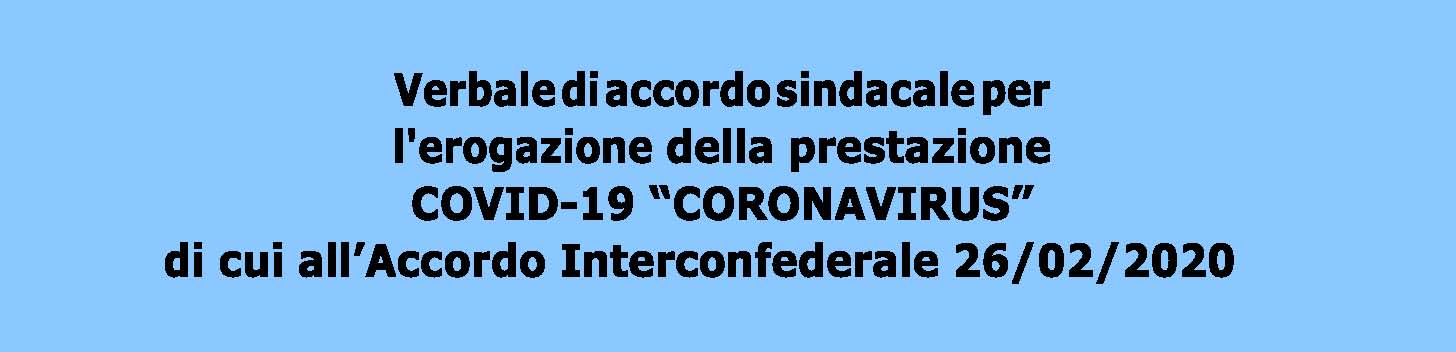 Il giorno ______ /_______ /_______si sono incontrati: L'impresa _________________________ avente sede in ________________________________ via/piazza_______________________ n° ___ cap _____ tel. ___ fax ____________ email ___________________ cod. fisc._______________  partita iva _______________ matricola INPS ________________ CCNL ____________________ con numero di dipendenti ___ se ditta individuale dati fiscali del titolare nato a il residente in ____________________________ via/piazza_____________________ n° ___ cap _____ tel. ___ fax ____________ email ___________________ cod. fisc._______________  partita iva _______________ matricola INPS ________________ CCNL ____________________ con numero di dipendenti ___ rappresentata da __________________________________, in qualità di legale rappresentante • La/le Parte Sociale Datoriale competente per territorio, nella persona di (nome, cognome, OO.AA.) ________________________________________________________________________________• Il/I Rappresentante Sindacale di Bacino, RSA o RSU nella/e persona/e di (nome, cognome, OO.SS.) _________________________________________________________________________________PREMESSO• che l'Impresa ha comunicato la volontà di sospendere/ridurre l'attività per il periodo che va dal __ /__ / _____ al __ / __ / _____ a seguito di: CORONAVIRUS • che l'impresa allega un’autodichiarazione delle connessioni con il CORONAVIRUS; • che l'impresa dichiara un'anzianità aziendale dei dipendenti oggetto di sospensione dell'orario almeno precedente al 26 febbraio 2020; • che l'azienda dichiara di essere in regola con la contribuzione dovuta da parte dell'azienda a FSBA per i 36 mesi precedenti evento; • che l'azienda ha titolo ad avere per i propri dipendenti accesso ai trattamenti di integrazione salariale previsti in quanto esclusi dal Titolo I del d.lgs. 14 settembre 2015, n. 148; SI CONVIENE E SI STIPULA- di sospendere l'attività di n°____ dipendenti. - di ridurre l'attività per n° ____ dipendenti. conformemente a quanto richiesto nella domanda di sospensione dell'orario di lavoro dei lavoratori da inviare (tramite piattaforma informatica), da parte dell'impresa o suo intermediario, a FSBA insieme al presente verbale (art. 8 regolamento FSBA) Per accettazione  ____________________, li _______________________________Timbro e firma dell'IMPRESA  La Rappresentanza Datoriale					La Rappresentanza Sindacale N.B. È prevista la possibilità di sottoscrivere gli accordi sindacali anche in modalità telematica. AUTODICHIARAZIONE AZIENDA CONNESSIONE CORONAVIRUS ___________________________________________________________________________ ___________________________________________________________________________ ___________________________________________________________________________ ___________________________________________________________________________ ___________________________________________________________________________ ___________________________________________________________________________ ___________________________________________________________________________ ___________________________________________________________________________ 	Timbro e firma dell'IMPRESA    _____________________________       (Nome e cognome)(Nome e cognome)(Nome e cognome)(Codice Fiscale)(Codice Fiscale)(Data di nascita)(Comune o Stato estero di nascita)(Comune o Stato estero di nascita)(Residenza)(Residenza)(E-mail)(E-mail)(E-mail)(E-mail)(E-mail)(Data di inizio)(Data di inizio)(Data di fine)(Data di fine)(Orario di lavoro contrattuale)Lun    Mar    Mer    Gio    Ven    Sab    Dom□ □ □ □ □ □ □ (Inserire il n. di ore)(Firma)(Firma)(Firma)(Firma)(Firma)(Nome e cognome)(Nome e cognome)(Nome e cognome)(Codice Fiscale)(Codice Fiscale)(Data di nascita)(Comune o Stato estero di nascita)(Comune o Stato estero di nascita)(Residenza)(Residenza)(E-mail)(E-mail)(E-mail)(E-mail)(E-mail)(Data di inizio riduzione)(Data di inizio riduzione)(Data di fine riduzione)(Data di fine riduzione)(Orario di lavoro contrattuale)Lun    Mar    Mer    Gio    Ven    Sab    Dom□ □ □ □ □ □ □ (Inserire il n. di ore)(Firma)(Firma)(Firma)(Firma)(Firma)(Nome e cognome)(Nome e cognome)(Nome e cognome)(Codice Fiscale)(Codice Fiscale)(Data di nascita)(Comune o Stato estero di nascita)(Comune o Stato estero di nascita)(Residenza)(Residenza)(E-mail)(E-mail)(E-mail)(E-mail)(E-mail)(Data di inizio riduzione)(Data di inizio riduzione)(Data di fine riduzione)(Data di fine riduzione)(Orario di lavoro contrattuale)Lun    Mar    Mer    Gio    Ven    Sab    Dom□ □ □ □ □ □ □ (Inserire il n. di ore)(Firma)(Firma)(Firma)(Firma)(Firma)(Nome e cognome)(Nome e cognome)(Nome e cognome)(Codice Fiscale)(Codice Fiscale)(Data di nascita)(Comune o Stato estero di nascita)(Comune o Stato estero di nascita)(Residenza)(Residenza)(E-mail)(E-mail)(E-mail)(E-mail)(E-mail)(Data di inizio riduzione)(Data di inizio riduzione)(Data di fine riduzione)(Data di fine riduzione)(Orario di lavoro contrattuale)Lun    Mar    Mer    Gio    Ven    Sab    Dom□ □ □ □ □ □ □ (Inserire il n. di ore)(Firma)(Firma)(Firma)(Firma)(Firma)